STATUTPRZEDSZKOLA NR 3im. JANA BRZECHWYW KROŚNIE ODRZAŃSKIMlistopad 2017 rokRozdział 1
Przepisy ogólneStatut Przedszkola nr 3 im. Jana Brzechwy w Krośnie Odrzańskim, zwany dalej „Statutem”, został opracowany na podstawie m.in.:ustawy z dnia 14 grudnia 2016 r. Prawo oświatowe (Dz. U. z 2017 r. poz. 59 i 949);ustawy z dnia 7 września 1991 r. o systemie oświaty (Dz. U. z 2016 r. poz. 1943, 1010, 1954, 1985 i 2169 oraz z 2017 r. poz. 60, 949 i 1292);ustawy z dnia 26 stycznia 1982 r. – Karta Nauczyciela (Dz. U. z 2017 r. poz. 1189     i 60);konwencji o prawach dziecka przyjętej przez Zgromadzenie Ogólne Narodów Zjednoczonych z dnia 20 listopada 1989 r. (Dz. U. z 1991 r. Nr 120, poz. 526);rozporządzenie Ministra Edukacji Narodowej z dnia 17 marca 2017 r. 
w sprawie szczegółowej organizacji publicznych szkół i publicznych przedszkoli (Dz. U. z 2017 r. poz. 649);rozporządzenia Ministra Edukacji Narodowej z dnia 25 sierpnia 2017 r. w sprawie sposobu prowadzenia przez publiczne przedszkola, szkoły i placówki dokumentacji przebiegu nauczania, działalności wychowawczej i opiekuńczej oraz rodzajów tej dokumentacji (Dz. U. z 2017 r. poz. 1646);rozporządzenia Ministra Edukacji Narodowej i Sportu z dnia 31 grudnia 2002 r.      w sprawie bezpieczeństwa i higieny w publicznych i niepublicznych szkołach                i placówkach (Dz. U. z 2003 r. Nr 6, poz. 69, z 2009 r. Nr 139, poz. 1130, z 2010 r. Nr 215, poz. 1408 oraz z 2011 r. Nr 161, poz. 968); rozporządzenia Ministra Edukacji Narodowej z dnia 9 sierpnia 2017 r. w sprawie zasad organizacji i udzielania pomocy psychologiczno-pedagogicznej w publicznych przedszkolach, szkołach i placówkach (Dz. U.z 2017 r.  poz. 1591); rozporządzenia Ministra Edukacji Narodowej z dnia 9 sierpnia 2017 r. w sprawie warunków organizowania kształcenia, wychowania i opieki dla dzieci i młodzieży niepełnosprawnych, niedostosowanych społecznie i zagrożonych niedostosowaniem społecznym (Dz. U. z 2017 r. poz. 1578);rozporządzenia Ministra Edukacji Narodowej z dnia 11 sierpnia 2017 r. w sprawie wymagań wobec szkół i placówek (Dz. U. z 2017 r. poz. 1611);rozporządzenia Ministra Edukacji Narodowej Sportu z dnia 8 listopada 2001 r.         w sprawie warunków i sposobu organizowania przez publiczne przedszkola, szkoły    i placówki krajoznawstwa i turystyki (Dz. U. z 2001 r. Nr 135, poz.1516 oraz z 2014 r. poz. 1150);innych aktów prawnych niż wymienione w pkt 1 – 11.Ilekroć w Statucie jest mowa o:ustawie – należy przez to rozumieć ustawę, o której mowa w § 1  pkt 1; uoso – należy przez to rozumieć ustawę, o której mowa w § 1 pkt 2; Karcie Nauczyciela – należy przez to rozumieć ustawę, o której mowa w § 1 pkt 3;Przedszkolu – należy przez to rozumieć Przedszkole nr 3 im. Jana Brzechwy w Krośnie Odrzańskim;dziecku – należy przez to rozumieć dziecko uczęszczające do Przedszkola nr 3 im. Jana Brzechwy w Krośnie Odrzańskim;przygotowaniu przedszkolnym – należy przez to rozumieć obowiązek rocznego przygotowania przedszkolnego;nauczycielu lub pracowniku – należy przez to rozumieć nauczyciela lub pracownika Przedszkola  nr 3 im. Jana Brzechwy  w Krośnie Odrzańskim;wychowawcy – należy przez to rozumieć nauczyciela, któremu powierzono opiekę nad dziećmi danego oddziału;rodzicach – należy przez to rozumieć również prawnych opiekunów dziecka oraz osoby (podmioty) sprawujące pieczę zastępczą nad dzieckiem; osobach upoważnionych – należy przez to rozumieć osoby pisemnie upoważnione przez rodziców do odbioru dziecka z przedszkola;Dyrektorze – należy przez to rozumieć dyrektora Przedszkola nr 3 im. Jana Brzechwy w Krośnie Odrzańskim;§ 3.1.  Nazwa Przedszkola brzmi: Przedszkole nr 3 im. Jana Brzechwy  w Krośnie Odrzańskim.2. Siedziba Przedszkola znajduje się w Krośnie Odrzańskim przy ul. Piastów 6d.3. Przedszkole posługuje się pieczęcią prostokątną o treści zgodnej z załącznikiem nr 1.4. Przedszkole posiada logo. Wzór logo zawiera załącznik nr 2.5.Przedszkole posiada hymn. Tekst hymnu zawiera załącznik nr 3.6. Organem prowadzącym przedszkole jest Gmina Krosno Odrzańskie z  siedzibą  w  Krośnie     Odrzańskim przy ul. Parkowa 1.7. Organem   sprawującym  nadzór   pedagogiczny  jest  Lubuski  Kurator  Oświaty z siedzibą     w   Gorzowie Wlkp. przy ul.  Jagiellończyka  10 z Delegaturą  w  Zielonej Górze  przy ul.     Podgórnej 5.8. Przedszkole  jest  placówką  opiekuńczo –  wychowawczo  –  dydaktyczną  działającą  jako      jednostka budżetowa, której działalność finansowana jest przez:Gminę Krosno Odrzańskie;rodziców w formie opłaty za świadczenie usług wykraczające poza czas przeznaczony na realizację podstawy programowej wychowania przedszkolnego oraz kosztów żywienia dziecka;Przedszkole może otrzymywać darowizny, które ewidencjonowane są zgodnie                   z przepisami o gospodarce finansowej w jednostkach finansowych.Rozdział 2
Cele i zadania Przedszkola§ 4.1. Przedszkole   realizuje   cele   i  zadania  zgodnie  z  oczekiwaniami  rodziców   wynikające               w szczególności z podstawy programowej wychowania przedszkolnego.2. Naczelnym  celem   wychowania   przedszkolnego   jest   wsparcie  całościowego   rozwoju        dziecka.3. W ramach zadań działalności edukacyjnej przedszkole realizuje:1) wspieranie wielokierunkowej aktywności dziecka poprzez organizację warunków sprzyjających nabywaniu doświadczeń w fizycznym, emocjonalnym, społecznym                i poznawczym obszarze jego rozwoju;2) tworzenie warunków umożliwiających dzieciom swobodny rozwój, zabawę                     i odpoczynek w poczuciu bezpieczeństwa;3) wspieranie aktywności dziecka podnoszącej poziom integracji sensorycznej                     i umiejętności korzystania z rozwijających się procesów poznawczych;4) zapewnienie prawidłowej organizacji warunków sprzyjających nabywaniu przez dzieci doświadczeń, które umożliwią im ciągłość procesów adaptacji oraz pomoc dzieciom rozwijającym się w sposób nieharmonijny, wolniejszy lub przyspieszony;5) wspieranie samodzielnej dziecięcej eksploracji świata, dobór treści adekwatnych do poziomu rozwoju dziecka, jego możliwości percepcyjnych, wyobrażeń i rozumowania,       z poszanowaniem indywidualnych potrzeb i zainteresowań;6) wzmacnianie poczucia wartości, indywidualność, oryginalność dziecka oraz potrzeby tworzenia relacji osobowych i uczestnictwa w grupie,7) promowanie ochrony zdrowia, tworzenie sytuacji sprzyjających rozwojowi nawyków      i zachowań prowadzących do samodzielności, dbania o zdrowie, sprawność ruchową             i bezpieczeństwo, w tym o bezpieczeństwo w ruchu drogowym;8) przygotowywanie do rozumienia emocji, uczuć własnych i innych ludzi oraz dbanie       o zdrowie psychiczne, realizowane m.in. z wykorzystaniem naturalnych sytuacji, pojawiających się w przedszkolu oraz sytuacji zadaniowych, uwzględniających treści adekwatne do intelektualnych możliwości i oczekiwań rozwojowych dzieci;9) tworzenie sytuacji edukacyjnych budujących wrażliwość dziecka, w tym wrażliwość estetyczną, w odniesieniu do wielu sfer aktywności człowieka: mowy, zachowania, ruchu, środowiska, ubioru, muzyki, tańca, śpiewu, teatru, plastyki;10) tworzenie warunków pozwalających na bezpieczną, samodzielną eksplorację otaczającej dziecko przyrody, stymulujących rozwój wrażliwości i umożliwiających poznanie wartości oraz norm odnoszących się do środowiska przyrodniczego, adekwatnych do etapu rozwoju dziecka;11) tworzenie warunków umożliwiających bezpieczną, samodzielną eksplorację elementów techniki w otoczeniu, konstruowania, majsterkowania, planowania                      i podejmowania intencjonalnego działania, prezentowania wytworów swojej pracy;12) współdziałanie z rodzicami, różnymi środowiskami, organizacjami i instytucjami, uznanymi przez rodziców za źródło istotnych wartości, na rzecz tworzenia warunków umożliwiających rozwój tożsamości dziecka;13) kreowanie, wspólne z wymienionymi podmiotami, sytuacji prowadzących do poznania przez dziecko wartości i norm społecznych, których źródłem jest rodzina, grupa w przedszkolu, inne dorosłe osoby, w tym osoby starsze, oraz rozwijania zachowań wynikających z wartości możliwych do zrozumienia na tym etapie rozwoju;14) systematyczne uzupełnianie, za zgodą rodziców, realizowanych treści wychowawczych o nowe zagadnienia, wynikające z pojawienia się w otoczeniu dziecka zmian i zjawisk istotnych dla jego bezpieczeństwa i harmonijnego rozwoju;15) systematyczne wspieranie rozwoju mechanizmów uczenia się dziecka, prowadzących do osiągnięcia przez nie poziomu umożliwiającego podjęcie nauki w szkole;16) organizowanie zajęć – zgodnie z potrzebami – umożliwiających dziecku poznawanie kultury i języka mniejszości narodowej lub etnicznej, lub języka regionalnego;17) tworzenie sytuacji edukacyjnych sprzyjających budowaniu zainteresowania dziecka językiem obcym nowożytnym, chęci poznawania innych kultur.4. Przedszkole realizuje cele i zadania poprzez:1) organizację oddziałów dla dzieci w zbliżonym wieku z uwzględnieniem indywidualnych wniosków rodziców, oraz predyspozycji rozwojowych dziecka;2) dostosowanie metod i form pracy do potrzeb i możliwości indywidualnych dziecka oraz wszystkich obszarów edukacyjnych zawartych w podstawie programowej wychowania przedszkolnego;3) stosowanie otwartych form pracy, umożliwiających dziecku wybór miejsca i rodzaju aktywności;4) indywidualizację tempa pracy dydaktyczno-wychowawczej wobec dzieci niepełnosprawnych, stosowanie specyficznej organizacji nauki i metod pracy, prowadzenie zajęć zgodnie z zaleceniami Poradni Psychologiczno-Pedagogicznej lub innej specjalistycznej i lekarza – odpowiednio do stopnia i rodzaju niepełnosprawności dziecka.5. Wobec rodziców Przedszkole pełni funkcję doradczą i wspomagającą:1) pomaga w rozpoznawaniu możliwości i potrzeb rozwojowych dziecka oraz podjęciu wczesnej interwencji specjalistycznej;2) informuje na bieżąco o postępach dziecka, uzgadnia wspólnie z rodzicami kierunki          i zakres zadań realizowanych w Przedszkolu.6. Na wniosek rodziców dziecka, nauczyciela, poradni psychologiczno-pedagogicznej lub innej poradni specjalistycznej Przedszkole udziela pomocy psychologiczno-pedagogicznej.7. Przedszkole przygotowuje dzieci do podjęcia nauki w szkole, organizując tok edukacji przedszkolnej, umożliwiający osiągnięcie dojrzałości szkolnej w aspekcie rozwoju fizycznego, umysłowego, emocjonalnego i społecznego.8. Przedszkole zapewnia dzieciom bezpieczeństwo i opiekę poprzez:1) bezpośrednią i stałą opiekę nad dziećmi w czasie pobytu w przedszkolu oraz w trakcie zajęć poza terenem Przedszkola;2) zapewnienie wzmożonego bezpieczeństwa w czasie wycieczek, co określa Regulamin spacerów i wycieczek;3) zatrudnianie w każdym oddziale nauczyciela i woźnej oddziałowej, które są odpowiedzialne za zdrowie i bezpieczeństwo dzieci w czasie zajęć edukacyjnych i podczas pobytu dzieci na terenie ogrodu przedszkolnego;4) zatrudnianie w grupie 3-latków osoby wspierającej pracę nauczyciela;5) zatrudnianie w grupach, do których uczęszcza dziecko z orzeczeniem o potrzebie kształcenia specjalnego, za zgodą organu prowadzącego, pomocy nauczyciela;6) stwarzanie poczucia bezpieczeństwa pod względem fizycznym i psychicznym;7) stosowanie obowiązujących przepisów bhp i ppoż.9. W Przedszkolu nie przewiduje się dokonywania jakichkolwiek zabiegów lekarskich ani też samodzielnego podawania farmaceutyków za wyjątkiem dzieci przewlekle chorych.                  W sytuacji pogorszenia się stanu zdrowia dziecka nauczyciel lub dyrektor informuje rodziców o jego stanie, a rodzice zobowiązani są do niezwłocznego odbioru dziecka  z Przedszkola.      W sytuacjach nagłych wzywane jest pogotowie, z równoczesnym poinformowaniem rodziców.10. Dzieci są przyprowadzane i odbierane z Przedszkola przez rodziców lub upoważnioną pisemnie przez nich osobę zapewniającą dziecku pełne bezpieczeństwo.11. Rodzice lub  osoba upoważniona ponosi całkowitą odpowiedzialność za dziecko w drodze do przedszkola (do momentu odebrania dziecka przez pracownika przedszkola) oraz w drodze dziecka z przedszkola do domu (od momentu odebrania dziecka od pracownika przedszkola przez rodzica).  12. Nauczyciel może odmówić wydania dziecka, w przypadku kiedy zachowanie rodzica/ osoby upoważnionej, wskazuje na spożycie alkoholu lub środków odurzających.13. W razie nieodebrania dziecka w ustalonym czasie nauczyciel zapewnia mu opiekę              i  próbuje nawiązać kontakt z rodzicami/ osobami upoważnionymi. W przypadku braku kontaktu nauczyciel zawiadamia policję.§ 5.1. Przedszkole organizuje i udziela pomocy psychologiczno-pedagogicznej dzieciom uczęszczającym do Przedszkola, ich rodzicom oraz nauczycielom.2. Pomoc psychologiczno-pedagogiczna udzielana w Przedszkolu polega na wspieraniu rodziców oraz nauczycieli w rozwiązywaniu problemów wychowawczych i dydaktycznych oraz rozwijaniu ich umiejętności wychowawczych w celu zwiększenia efektywności pomocy psychologiczno-pedagogicznej dla dzieci.3. Pomocy psychologiczno-pedagogicznej udzielają dzieciom nauczyciele, oraz nauczyciele specjaliści,     w szczególności psycholodzy, pedagodzy, logopedzi, oligofrenopedagodzy        i terapeuci.4. Pomoc psychologiczno-pedagogiczna jest udzielana w trakcie bieżącej pracy z dzieckiem oraz w formie: 1) zajęć specjalistycznych: korekcyjno-kompensacyjnych, logopedycznych oraz innych zajęć o charakterze terapeutycznym;2) porad i konsultacji;3) zajęć rozwijających uzdolnienia.5. Pomoc psychologiczno-pedagogiczna jest udzielana rodzicom dzieci i nauczycielom          w formie porad, konsultacji, warsztatów i szkoleń.6. Organizacja oraz prowadzenie zajęć z zakresu pomocy psychologiczno – pedagogicznej odbywa się na zasadach określonych w odrębnych przepisach.7. Wsparcie merytoryczne dla nauczycieli i specjalistów udzielających pomocy psychologiczno-pedagogicznej w przedszkolu zapewniają poradnie psychologiczno-pedagogiczne oraz placówki doskonalenia nauczycieli.Rozdział 3Organy przedszkola i ich kompetencje§ 6.1. Organami przedszkola są:1) Dyrektor Przedszkola; 2) Rada Pedagogiczna;3) Rada Rodziców.2. Kompetencje Dyrektora: 1) kieruje bieżącą działalnością Przedszkola, reprezentuje ją na zewnątrz;2) jest kierownikiem zakładu pracy dla zatrudnionych w Przedszkolu nauczycieli                 i pracowników obsługi oraz administracji;3) występuje z wnioskami, po zasięgnięciu opinii rady pedagogicznej, w sprawach odznaczeń, nagród i innych wyróżnień dla nauczycieli oraz pozostałych pracowników Przedszkola;4) sprawuje nadzór pedagogiczny w stosunku do zatrudnionych w Przedszkolu nauczycieli,5) sprawuje opiekę nad dziećmi oraz stwarza warunki do ich harmonijnego rozwoju psychofizycznego poprzez aktywne działania prozdrowotne;6) przewodniczy radzie pedagogicznej i realizuje jej uchwały podjęte w ramach kompetencji stanowiących;7) wstrzymuje uchwały rady pedagogicznej niezgodne z przepisami prawa i powiadamia     o tym stosowne organy; 8) dysponuje środkami określonymi w planie finansowym Przedszkola i ponosi odpowiedzialność za ich prawidłowe wykorzystanie;9) zapewnia bezpieczne i higieniczne warunki pobytu w Przedszkolu, a także bezpieczne     i higieniczne warunki uczestnictwa w zajęciach organizowanych przez Przedszkole;10) organizuje pomoc psychologiczno-pedagogiczną;11) stwarza warunki do działania w Przedszkolu: wolontariuszy, stowarzyszeń i innych organizacji, których celem statutowym jest działalność wychowawcza lub rozszerzenie i wzbogacenie form działalności dydaktycznej, wychowawczej, opiekuńczej  i innowacyjnej Przedszkola;12) odpowiada za realizację zaleceń wynikających z orzeczenia o potrzebie kształcenia specjalnego dziecka.3. Zadania Dyrektora:1) opracowanie na każdy rok szkolny planu nadzoru pedagogicznego, który przedstawia radzie pedagogicznej w terminie do 15 września roku szkolnego, którego dotyczy plan;2) prowadzenie obserwacji zajęć organizowanych przez nauczycieli Przedszkola;3) gromadzenie informacji o pracy nauczycieli w celu dokonania oceny ich pracy;4) sprawowanie nadzoru nad przebiegiem awansu zawodowego nauczycieli, nadawanie stopnia nauczyciela kontraktowego;5) przedstawienie radzie pedagogicznej ogólnych wniosków wynikających                               ze sprawowanego nadzoru pedagogicznego oraz informacje o działalności Przedszkola;6) co najmniej raz w roku dokonanie kontroli mających na celu zapewnienie bezpiecznych warunków korzystania z obiektów należących do Przedszkola, a także bezpiecznych            i higienicznych warunków, oraz określenie kierunków ich poprawy;7) ustalenie ramowego rozkładu dnia na wniosek rady pedagogicznej z uwzględnieniem zasad ochrony zdrowia i higieny pracy oraz oczekiwań rodziców;8) przygotowanie arkusza organizacji Przedszkola i przedstawienie go do zatwierdzenia organowi prowadzącemu po zaopiniowaniu przez Lubuskiego Kuratora Oświaty;9) organizowanie administracyjnej, finansowej i gospodarczej obsługi Przedszkola;10) współpraca z rodzicami, organem prowadzącym oraz instytucjami nadzorującymi         i kontrolującymi;11) współpraca ze szkołami wyższymi i zakładami kształcenia nauczycieli w organizacji praktyk pedagogicznych;12) kierowanie polityką kadrową Przedszkola, zatrudnianie i zwalnianie nauczycieli oraz innych pracowników Przedszkola; 13) przyznawanie nagród, udzielanie kar pracownikom;14) zapewnienie pracownikom właściwych warunków pracy zgodnie z obowiązującymi przepisami;15) współdziałanie z organizacjami związkowymi wskazanymi przez pracowników,16) wykonywanie zadań związanych z zapewnieniem bezpieczeństwa dzieci i nauczycieli w czasie zajęć organizowanych przez przedszkole;17) dopuszczanie do użytku, na wniosek nauczycieli,  programu wychowania przedszkolnego.4. Dyrektor wykonuje inne działania wynikające z przepisów szczegółowych:1) wykonuje uchwały Rady Miejskiej w Krośnie Odrzańskiej w zakresie działalności Przedszkola;2) współpracuje z instytucjami i organizacjami działającymi na rzecz pomocy dzieciom      i ich rodzinom;3) organizuje proces rekrutacji do Przedszkola w oparciu o odrębne przepisy.5. Dyrektora podczas jego nieobecności zastępuje nauczyciel wyznaczony Zarządzeniem Burmistrza Krosna Odrzańskiego.§ 7.1. Rada Pedagogiczna jest kolegialnym organem przedszkola realizującym statutowe zadania dotyczące kształcenia, wychowania i opieki.2. W skład Rady Pedagogicznej wchodzą: Dyrektor i wszyscy nauczyciele zatrudnieni            w Przedszkolu.3. W posiedzeniach Rady Pedagogicznej mogą uczestniczyć z głosem doradczym osoby zapraszane przez jej przewodniczącego lub na wniosek członków rady tj.: przedstawiciele organu prowadzącego oraz organu sprawującego nadzór pedagogiczny, doradca metodyczny   i inni.4. Przewodniczący przygotowuje i prowadzi zebrania Rady Pedagogicznej oraz jest odpowiedzialny za zawiadomienie wszystkich jej członków o terminie i porządku zebrania, zgodnie z regulaminem rady.5. Do kompetencji stanowiących Rady Pedagogicznej należy:1) zatwierdzenie planów pracy Przedszkola i organizacji pracy Przedszkola;2) podejmowanie uchwał w sprawie eksperymentów w Przedszkolu, po zaopiniowaniu ich projektów przez Radę Rodziców;3) ustalenie organizacji doskonalenia zawodowego nauczycieli;4) uchwalenie Statutu Przedszkola;5) podejmowanie uchwał w sprawach skreślenia z listy wychowanków;6) ustalanie sposobu wykorzystania wyników nadzoru pedagogicznego, w tym sprawowanego nad przedszkolem przez organ sprawujący nadzór pedagogiczny, w celu doskonalenia pracy Przedszkola. 6. Rada Pedagogiczna opiniuje w szczególności:1) organizację pracy Przedszkola w tym przede wszystkim organizację tygodniowego rozkładu zajęć, ramowego rozkładu dnia poszczególnych oddziałów, uwzględniając potrzeby i zainteresowania dzieci;2) projekt planu finansowego przedszkola; 3) propozycje Dyrektora w sprawach przydziału nauczycielom stałych prac i zajęć,               w ramach wynagrodzenia zasadniczego oraz dodatkowo płatnych zajęć dydaktycznych, wychowawczych i opiekuńczych;4) wnioski Dyrektora  o przyznanie nauczycielom odznaczeń, nagród i innych wyróżnień.7. Przedstawiciele Rady Pedagogicznej (zespół) przygotowują projekt Statutu Przedszkola oraz jego nowelizację i przedstawiają do uchwalenia Radzie Pedagogicznej.8. Rada Pedagogiczna może występować z umotywowanym wnioskiem do Gminy Krosno Odrzańskie o odwołanie nauczyciela z funkcji Dyrektora.9. Rada Pedagogiczna wybiera dwóch przedstawicieli do komisji konkursowej na stanowisko Dyrektora Przedszkola.10. Uchwały Rady Pedagogicznej są podejmowane zwykłą większością głosów, w obecności co najmniej połowy jej członków. 11. Dyrektor przedszkola wstrzymuje wykonywanie uchwał Rady Pedagogicznej niezgodnych z przepisami prawa. O wstrzymaniu wykonania uchwały dyrektor niezwłocznie zawiadamia organ prowadzący oraz organ sprawujący nadzór pedagogiczny.12. Rada Pedagogiczna ustala regulamin swojej działalności.13. Zebrania Rady Pedagogicznej są protokołowane.14. Osoby biorące udział w zebraniu Rady Pedagogicznej są zobowiązane do nieujawniania spraw poruszanych na tym zebraniu, które mogą naruszyć dobra osobiste wychowanków lub ich rodziców, a także nauczycieli i innych pracowników Przedszkola. § 8.1. Rada Rodziców Przedszkola nr 3 im. Jana Brzechwy w Krośnie Odrzańskim jest organem kolegialnym i stanowi reprezentację rodziców dzieci uczęszczających do Przedszkola.2. W skład Rady Rodziców wchodzą  przedstawiciele rodziców, wybrani w tajnych wyborach podczas zebrania rodziców dzieci danego oddziału.3. Rada Rodziców uchwala regulamin swojej działalności.4. Rada Rodziców może porozumiewać się z radami rodziców innych przedszkoli, szkół          i placówek, i ustalać zasady i zakres współpracy.5. Rada Rodziców może występować do organu prowadzącego Przedszkole, organu sprawującego nadzór pedagogiczny, dyrektora, Rady Pedagogicznej z wnioskami i opiniami dotyczącymi wszystkich spraw Przedszkola.6. Do kompetencji Rady Rodziców należy:1) uchwalanie regulaminu działalności Rady Rodziców;2) opiniowanie programów realizowanych w Przedszkolu, projektu planu finansowego składanego przez Dyrektora Przedszkola.7. Rada Rodziców wybiera dwóch przedstawicieli do komisji konkursowej na stanowisko Dyrektora Przedszkola.8. W celu wspierania statutowej działalności przedszkola Rada Rodziców może gromadzić fundusze z dobrowolnych składek rodziców oraz innych źródeł. Zasady wydatkowania funduszy Rady Rodziców określa regulamin działalności Rady Rodziców.§ 9.1. Koordynatorem współdziałania poszczególnych organów jest Dyrektor, który zapewnia każdemu z organów możliwość swobodnego działania i podejmowania decyzji w ramach swoich kompetencji i umożliwia bieżącą wymianę informacji.2. Wszelkie spory między organami Przedszkola rozstrzyga Dyrektor, uwzględniając zakresy kompetencji tych organów. Rozdział 4 Organizacja Przedszkola§ 10.1. Organizacja Przedszkola dostosowana jest do:1) liczby dzieci zgłoszonych na dany rok szkolny, co warunkuje liczba oddziałów, rodzaj     i czas ich pracy;2) wymagań podstawy programowej wychowania przedszkolnego i wybranych na jej podstawie programów wychowania przedszkolnego;3) wniosków rodziców określających zapotrzebowanie na rodzaj zajęć dodatkowych prowadzonych przez Przedszkole.§ 11.1.  Przedszkole jest czynne od poniedziałku do piątku w godzinach od 6.30 do 16.00.2. Podstawową jednostką organizacyjną Przedszkola jest oddział obejmujący dzieci                w zbliżonym wieku z uwzględnieniem ich potrzeb, zainteresowań, uzdolnień.3. Liczba dzieci w oddziale nie przekracza 25.4. W oddziale, do których uczęszczają dzieci posiadające orzeczenie o potrzebie kształcenia specjalnego dopuszcza się, za zgodą organu prowadzącego, zmniejszenie liczby dzieci.5. Dopuszcza się czasowe łączenie oddziałów w sytuacjach uzasadnionych organizacyjnie.§ 12.1. Podstawową formą pracy w Przedszkolu są zajęcia opiekuńcze i edukacyjne prowadzone   w systemie grupowym, zespołowym i indywidualnym.2. Przedszkole organizuje na wniosek rodziców dzieci zajęcia dodatkowe. 3. Czas trwania wszystkich zajęć prowadzonych w przedszkolu jest dostosowany                         do możliwości rozwojowych dzieci i wynosi:1) w grupach dzieci 3-4 letnich  po 15 min; 2 ) w grupach dzieci 5-6 letnich po 30 min. § 13.1. Ramowy rozkład dnia ustalony przez Dyrektora na wniosek Rady Pedagogicznej                  z uwzględnieniem zasad ochrony zdrowia i higieny dziecka, dostosowany do oczekiwań Rodziców określa: 1) dzienny czas pracy Przedszkola;2)  organizację stałych, obowiązkowych i dodatkowych zajęć edukacyjnych w formie zajęć grupowych, zespołowych i indywidualnych;3) organizację zajęć ruchowych, gier i zabaw;4) zabaw swobodnych;5) czynności samoobsługowych i porządkowych;6) odpoczynek dzieci;     7) pory posiłków.2. Przedszkole organizuje także różnorodne formy krajoznawstwa i turystyki,  w tym spacery  i wycieczki. Zasady organizacji reguluje Regulamin spacerów i wycieczek. 3. Na podstawie ramowego rozkładu dnia nauczyciele, którym powierzono opiekę nad danym oddziałem, ustalają dla tego oddziału szczegółowy rozkład dnia, z uwzględnieniem potrzeb    i zainteresowań dzieci.5. Rozkład dnia w miarę potrzeb może być zmieniony w ciągu dnia.§ 14.1. Praca wychowawczo-dydaktyczna i opiekuńcza prowadzona jest w oparciu o podstawę programową oraz dopuszczone do użytku przez Dyrektora programy wychowania przedszkolnego.2. W przedszkolu nauczyciele mogą wykorzystywać w swojej pracy wychowawczo -opiekuńczo - dydaktycznej programy własne. Wszystkie programy własne wynikają z potrzeb Przedszkola i mają pozytywny wpływ na wizerunek absolwenta Przedszkola. Są dopuszczone przez Dyrektora.3. Na realizację podstawy programowej wychowania przedszkolnego przeznacza się 5 godzin w czasie codziennej pracy Przedszkola, w godzinach od 7.00 do 12.00.4. Przedszkole na życzenie rodziców może organizować naukę religii. Zasady organizacji nauki religii regulują odrębne przepisy.5. Godzina pracy nauczyciela z dziećmi w Przedszkolu trwa 60 minut.§ 15.1. Szczegółową organizację pracy Przedszkola  w danym roku szkolnym określa arkusz organizacji pracy opracowany przez Dyrektora Przedszkola i zaopiniowany  przez organ nadzoru pedagogicznego, zatwierdzony przez  organ prowadzący.2. Sposób opracowania i zatwierdzenia arkusza organizacji pracy przedszkola na dany rok szkolny określają odrębne przepisy.3. Arkusz organizacji Przedszkola na dany rok szkolny określa:1) dzienny czas pracy Przedszkola; 2) czas pracy poszczególnych oddziałów;3) czas pracy Przedszkola w roku szkolnym;4) przerwę wakacyjną;5) liczbę i czas pracy pracowników pedagogicznych i niepedagogicznych;6) liczbę dzieci w oddziałach;7) organizację zajęć dodatkowych i specjalistycznych;4. Przedszkole prowadzi działalność cały rok z wyjątkiem przerw ustalonych przez organ prowadzący.5. W okresie przerwy wakacyjnej jest możliwość zapewnienia dziecku opieki w przedszkolu dyżurującym wskazanym przez organ prowadzący. 6. Wniosek o przyjęcie dziecka do przedszkola dyżurującego rodzice składają u dyrektora swojego Przedszkola od 15 maja do 15 czerwca każdego roku.7. Opłaty za pobyt dziecka w przedszkolu dyżurującym rodzic uiszcza z góry w przedszkolu, do którego dziecko zostało zgłoszone.§ 16.1. Wysokość opłat za korzystanie z wychowania przedszkolnego oraz zasady zwolnienia         z opłat określone są uchwałą Rady Miejskiej.2. Dzienna stawka żywieniowa uwzględnia normy żywieniowe dla dzieci w wieku przedszkolnym.3. Z tytułu nieobecności dziecka następuje zwrot kosztów w wysokości dziennej stawki żywieniowej.4. Dziecko uczęszczające do przedszkola korzysta z następujących  posiłków:1) śniadanie, 2) obiad,3) podwieczorek.5. Rodzice dzieci uczęszczających do przedszkola i korzystających z posiłków zobowiązani są do uiszczania opłat za usługi świadczone przez Przedszkole, zgodnie z terminem zawartym w umowach na świadczenie usług. 6. Przedszkole prowadzi bezpłatne nauczanie w zakresie podstawy programowej wychowania przedszkolnego dzieci mających prawo do wychowania przedszkolnego. Dziecko 6-letnie jest objęte bezpłatnym nauczaniem w ramach obowiązku rocznego przygotowania przedszkolnego.7. Upoważnionym do stosowania zwolnień lub ulg w odpłatności za usługi świadczone przez Przedszkole jest Dyrektor Przedszkola, a wnioskującym rodzice dziecka przedszkolnego.§ 17.1. Do realizacji zadań i celów statutowych Przedszkole wykorzystuje: 1) 5  sal zajęć wraz z niezbędnym wyposażeniem;2) pomieszczenia administracyjne i gospodarcze;3) kuchnię;4) zaplecze sanitarne;5) plac zabaw.2. Składnica akt znajduje się w wydzielonej części budynku.3. Szczegółowy zakres odpowiedzialności za mienie przedszkola określa Dyrektor Przedszkola, przy czym ustalenia Dyrektora nie mogą naruszać obowiązujących w tym zakresie przepisów prawa.Rozdział 6Nauczyciele i inni pracownicy Przedszkola§ 18.1. Przedszkole zatrudnia nauczycieli oraz pracowników niepedagogicznych.2. Zasady zatrudniania nauczycieli reguluje ustawa Karta Nauczyciela, a pracowników niepedagogicznych określają przepisy ustawy o pracownikach samorządowych oraz ustawa Kodeks pracy.3. Kwalifikacje nauczycieli, a także zasady ich wynagradzania określa Minister Edukacji Narodowej oraz pracodawca, a kwalifikacje i zasady wynagradzania pracowników niepedagogicznych  określają przepisy dotyczące pracowników samorządowych i Kodeks pracy.4. Do zadań wszystkich pracowników Przedszkola należy:1) sumienne i staranne wykonywanie pracy;2) przestrzeganie czasu pracy ustalonego w Przedszkolu;3) przestrzeganie regulaminu pracy i ustalonego w zakładzie porządku; 4) przestrzeganie przepisów oraz zasad bezpieczeństwa i higieny pracy, a także przepisów pożarowych;5) dbanie o dobro zakładu pracy, chronienie jego mienia;6) przestrzeganie w zakładzie pracy zasad współżycia społecznego.§ 19.1. Nauczyciel zobowiązany jest do znajomości  i przestrzegania statutu placówki, wypełniania zadań wymienionych w tymże statucie oraz monitorowanie zmian w prawie oświatowym, ze szczególnym zwróceniem uwagi na przepisy wskazujące na  konieczność zmian w statucie.2. Nauczyciel jest członkiem Rady Pedagogicznej i jako członek Rady zobowiązany jest do ścisłego przestrzegania regulaminu Rady, czynnego uczestnictwa w pracy Rady                        i realizowania podjętych przez Radę uchwał, postanowień i wniosków.3. Nauczyciel w swoich działaniach wychowawczych, dydaktycznych, opiekuńczych ma za zadanie kierowanie się dobrem dzieci, dbałością o ich bezpieczeństwo, troską o ich zdrowie       i poszanowanie godności osobistej dziecka.Do szczegółowych zadań nauczyciela należą między innymi:planowanie, organizowanie i prowadzenie pracy wychowawczo-dydaktycznej                   i opiekuńczej  w powierzonym mu oddziale, w oparciu o program wychowania przedszkolnego zgodny z podstawą programową wychowania przedszkolnego;pełna znajomość umiejętności, możliwości i potrzeb dziecka oraz jego środowiska rodzinnego;ścisła współpraca z rodzicami w celu ujednolicenia oddziaływań wychowawczych przez organizowanie zebrań, warsztatów, zajęć otwartych, konsultacji indywidualnych oraz bieżące, rzetelne informowanie o postępach i zachowaniu ich dziecka;codzienne przygotowanie do zajęć i zabaw w celu tworzenia odpowiednich warunków do wspierania rozwoju psychofizycznego, zainteresowań i uzdolnień dziecka;prowadzenie obserwacji pedagogicznych mających na celu poznanie możliwości             i potrzeb rozwojowych dzieci oraz dokumentowanie tych obserwacji; prowadzenie analizy gotowości dziecka do podjęcia nauki w szkole i przekazanie informacji rodzicom;współpraca ze specjalistami i instytucjami świadczącymi kwalifikowaną pomoc psychologiczno-pedagogiczną, opiekuńczą, zdrowotną i inną;prowadzenie dokumentacji określonej przepisami ogólnymi i wewnętrznymi Przedszkola;systematyczne analizowanie jakości pracy i podejmowanie działań         w kierunku jej podnoszenia; planowanie własnego rozwoju zawodowego – systematycznego podnoszenia swoich   kwalifikacji zawodowych; troska o estetyczne i funkcjonalne urządzenie sal dziecięcych, dbałość o  pomoce dydaktyczne i powierzony sprzęt;odpowiedzialne rozliczanie przepracowanych godzin ponadwymiarowych i frekwencji dzieci;współdziałanie z pozostałymi nauczycielami i pracownikami niepedagogicznymi            w celu zapewnienia bezpiecznych i higienicznych warunków pobytu i nauki dzieci; inicjowanie, organizowanie i udział w imprezach ogólno przedszkolnych; poddawanie się ocenie pracy przeprowadzonej zgodnie z obowiązującymi w tym zakresie przepisami prawa;ścisłe przestrzeganie dyscypliny pracy, przepisów bhp i ppoż, wewnętrznego regulaminu pracy i zasad współżycia społecznego;wykonywanie zadań dodatkowych powierzonych przez dyrektora w ramach wynagrodzenia zasadniczego, a wynikających z potrzeb organizacyjnych Przedszkola.4.Nauczyciela zatrudnionego w pełnym wymiarze zajęć obowiązuje 5-dniowy tydzień pracy.5.Nauczyciel wykonujący zajęcia wychowawczo-dydaktyczne lub opiekuńcze w dniu wolnym od pracy otrzymuje w zamian inny dzień wolny od pracy. 6. Nauczyciel współpracuje z rodzicami w sprawach wychowania i nauczania dzieci, w tym    w szczególności:informuje rodziców o realizowanych zadaniach wynikających z programu wychowania przedszkolnego i planów pracy;udziela rodzicom rzetelnych informacji o postępie, rozwoju i zachowaniu dziecka;ustala z rodzicami wspólne kierunki działań wspomagających rozwój i wychowanie dzieci, w szczególności dzieci o specyficznych potrzebach edukacyjnych.§ 20.1.W Przedszkolu zatrudnia się, w porozumieniu z organem prowadzącym, nauczycieli specjalistów z zakresu pomocy pedagogiczno – psychologicznej, zdrowotnej i innej.2.Obowiązki specjalistów oraz zakres prowadzonej dokumentacji określają odrębne przepisy.§ 21.1. Dyrektor powierza poszczególne oddziały opiece co najmniej jednemu nauczycielowi, zależnie od czasu pracy oddziału lub realizowanych zadań.2. Dla zapewnienia ciągłości i skuteczności pracy wychowawczej i dydaktycznej, w miarę możliwości organizacyjnych, nauczyciel opiekuje się danym oddziałem przez cały okres uczęszczania dzieci do Przedszkola.3. Dyrektor może dokonać zmiany wychowawcy w przypadku gdy: 1) sam nauczyciel złoży wniosek do Dyrektora;2) Rada Rodziców danego oddziału zwróci się do Dyrektora z pisemnym wnioskiem         o zmianę wychowawcy. Wniosek musi być uzasadniony i potwierdzony czytelnymi podpisami przez zwykłą większość rodziców (tj. połowa rodziców dzieci oddziału + 1);3) Dyrektor po przeprowadzeniu wewnętrznego postępowania wyjaśniającego podejmuje decyzję.§ 22.1. W Przedszkolu zatrudnia się następujących pracowników samorządowych na stanowiskach administracyjnych i obsługi: 1)  osoba wspomagająca pracę nauczyciela;3) woźna oddziałowa;4) referent;5) kucharz;6) pomoc kuchenna;7) woźny.2. Zadaniami pracowników samorządowych Przedszkola jest zapewnienie sprawnego działania Przedszkola w zakresie administracyjnym, zapewnienie bezpieczeństwa dzieciom,    a także utrzymanie obiektu i jego otoczenia w ładzie i czystości. 3. Szczegółowe zakresy obowiązków tych pracowników ustala Dyrektor Przedszkola.Rozdział 6Wychowankowie Przedszkola i ich rodzice§ 23.1. Do Przedszkola uczęszczają dzieci w wieku od 3 do 6 lat z zastrzeżeniem ust. 2 i 3, przy czym dzieci 6 letnie spełniają obowiązek rocznego przygotowania przedszkolnego.2. Dziecko, któremu odroczono rozpoczęcie spełniania obowiązku szkolnego, może uczęszczać do końca roku szkolnego w tym roku kalendarzowym, w którym kończy 9 lat.3. W szczególnie uzasadnionych przypadkach do Przedszkola mogą uczęszczać, decyzją dyrektora, dzieci 2,5 letnie.4. Wychowanek Przedszkola ma prawo do:1) właściwie zorganizowanego procesu wychowawczo – dydaktycznego, opieki wychowawczej zapewniającej bezpieczeństwo, ochrony przed przemocą;2) właściwie zorganizowanego procesu edukacyjnego, zgodnie z zasadami higieny pracy umysłowej i własnego tempa rozwoju;3) swobody wyrażania myśli i przekonań w szczególności dotyczących życia przedszkolnego, religijnego oraz światopoglądu, jeśli nie narusza tym dobra innych ludzi;4) rozwijania zainteresowań, zdolności i talentu;5) sprawiedliwej, obiektywnej i jawnej oceny postępów w rozwoju psychofizycznym;6) pomocy w przypadku trudności rozwojowych;7) podmiotowego i życzliwego traktowania.5.Wychowanek Przedszkola ma obowiązek przestrzegania umów społecznych obowiązujących w społeczności przedszkolnej, a zwłaszcza dotyczących:1) systematycznego i aktywnego uczestniczenia w zajęciach edukacyjnych i w życiu przedszkola na miarę własnych możliwości;2) przestrzegania zasad kultury współżycia w odniesieniu do rówieśników, nauczycieli                i innych pracowników Przedszkola; 3) odpowiedzialności za własne życie, zdrowie i higienę;4) dbania o dobro, ład i porządek w Przedszkolu.§ 24.1. Rodzice mają prawo do: 1) zapoznania się z zadaniami wynikającymi z podstawy programowej i programem wychowania realizowanym w Przedszkolu;2) uzyskania rzetelnej informacji na temat rozwoju i postępów swojego dziecka;3) konsultacji indywidualnych z wychowawcą,3) uzyskania porad i wskazówek od wychowawcy, nauczyciela specjalisty –                       w rozpoznawaniu przyczyn trudności wychowawczych oraz doborze metod udzielania pomocy;4) wyrażania i przekazywania nauczycielowi i Dyrektorowi uwag i wniosków wynikających z pracy  Przedszkola;5) wyrażania i przekazania opinii na temat pracy Przedszkola organowi prowadzącemu           i nadzorującemu pracę pedagogiczną;6) wnioskowania o organizację zajęć specjalistycznych i dodatkowych;7) urlopowania dziecka w przypadku długotrwałej choroby, potrzeby izolacji w celu przeprowadzenia zabiegu lub leczenia sanatoryjnego.2. Do podstawowych obowiązków rodziców dziecka należy: 1) przekazanie pełnej informacji o stanie zdrowia dziecka, mającego wpływ na jego bezpieczeństwo i prawidłowe funkcjonowanie w grupie; 2) przyprowadzanie dziecka ubranego stosownie do pory roku i pogody oraz                           w odpowiednim stanie higienicznym;     3) zapewnienie dziecku zaopatrzenia w niezbędne przedmioty, przybory i pomoce;4) terminowe uiszczanie odpłatności za pobyt dziecka w przedszkolu;5) punktualne przyprowadzanie i odbieranie dziecka z Przedszkola lub zadbanie                     o upoważnienie do tego osoby zapewniającej dziecku pełne bezpieczeństwo;6) przyprowadzanie do Przedszkola dziecka zdrowego, a w przypadku stwierdzonych              w Przedszkolu objawów choroby, natychmiastowe odebranie dziecka;7) niezwłoczne informowanie o chorobie zakaźnej dziecka;8)  przestrzeganie zapisów niniejszego Statutu;9) respektowanie uchwał Rady Pedagogicznej i Rady Rodziców.§ 25.1. Rada Pedagogiczna może podjąć uchwałę upoważniającą Dyrektora do skreślenia dziecka  z listy przedszkolaków z wyjątkiem dzieci objętych obowiązkiem rocznego przygotowania przedszkolnego w  przypadkach:1) braku usprawiedliwienia długotrwałej, ciągłej nieobecności dziecka w przedszkolu trwającej ponad 30 dni;2) braku uiszczania należności za pobyt dziecka przez co najmniej dwa okresy rozliczeniowe;3) stwarzania przez dziecko sytuacji zagrażających zdrowiu i bezpieczeństwu własnemu         i innych dzieci oraz braku współpracy z rodzicami, mimo zastosowania przyjętego            w Przedszkolu trybu postępowania. 2. Przyjęty w Przedszkolu tryb postępowania z dzieckiem często stwarzającym sytuacje zagrażające zdrowiu i bezpieczeństwu własnemu i innych dzieci:1) indywidualna terapia prowadzona przez nauczyciela i specjalistę z dzieckiem w formie zajęć indywidualnych i grupowych;2) konsultacje z rodzicami i terapia rodzinna;3) konsultacje i terapia w specjalistycznych instytucjach;4) rozmowy z dyrektorem.3. Skreślenia dziecka z listy przyjętych wychowanków w wymienionych przypadkach dokonuje Dyrektor, stosując poniższą procedurę:1) ustalenie sytuacji dziecka i rodziny, rozmowa - negocjacje Dyrektora z rodzicami;2) zasięgnięcie w sytuacji problemowej opinii odpowiednich instytucji zewnętrznych;3) przedstawienie członkom Rady Pedagogicznej sytuacji nie przestrzegania zapisów Statutu i powtarzających się uchybień ze strony rodziców dziecka;4) podjęcie uchwały przez Radę Pedagogiczną w sprawie skreślenia z listy wychowanków;5) wysłanie do rodziców lub doręczenie pisma informującego o naruszeniu zapisów Statutu za potwierdzeniem odbioru;6) rozwiązanie umowy cywilno-prawnej o świadczeniu usług.4. Skreślenie dziecka z listy wychowanków następuje w drodze decyzji administracyjnej.5. Rodzice mają prawo odwołania się od decyzji o skreśleniu ich dziecka w ciągu 14 dni od jej otrzymania do Burmistrza Miasta Krosno Odrzańskie. Rozdział 7Postanowienia końcowe§ 26.1. Przedszkole prowadzi i przechowuje dokumentację zgodnie z odrębnymi przepisami.2. Zasady gospodarki finansowej  i materiałowej regulują odrębne przepisy. § 27.1. Statut Przedszkola lub jego nowelizację uchwala się na zebraniu Rady Pedagogicznej.2. Zmiany statutu dokonywane są w trybie właściwym dla jego uchwalenia. Wprowadzane są w przypadku zmiany przepisów prawnych, na podstawie których Statut został opracowany lub w uzasadnionych przypadkach – z inicjatywy każdego z organów Przedszkola.3.Przewodniczący Rady Pedagogicznej do dnia 30 września każdego roku ogłasza w drodze obwieszczenia tekst jednolity Statutu w przypadku wprowadzenia w nim jakichkolwiek zmian w okresie danego roku szkolnego.4.Statut dostępny jest na stronie internetowej Przedszkola. W formie papierowej dostępny jest na tablicy informacyjnej w holu Przedszkola.§ 28.Uchwała Nr 13/2017  z dnia 20 listopada 2017 r. wprowadzająca Statut wchodzi w życie               z dniem  1 grudnia 2017 r.Traci moc Uchwała Nr 13/2016 w sprawie Statutu z dnia z dnia 12 września 2016 r.Załączniki:1.Wzór pieczęci Przedszkola.2.Wizerunek logo Przedszkola.3.Tekst hymnu Przedszkola.Załącznik nr 1Wzory pieczęci PrzedszkolaZałącznik nr 2Wizerunek logo Przedszkola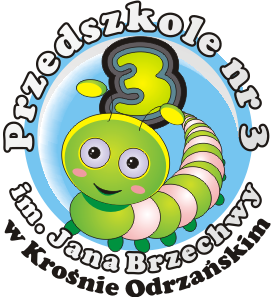 Załącznik nr 3Tekst hymnu PrzedszkolaI.	Choćbyś żył i tysiąc lat,	choćbyś przeszedł cały świat,	nie zapomnisz bajek tych	z pięknych, dziecinnych lat.	Jak żyć zdrowo i wesoło,	jak zachować się wzorowo,	bajki Brzechwy w sposób prosty 	uczą dzieci i dorosłych.Ref.:	My jesteśmy przedszkolacy	do zabawy i do pracy,	z kredką, pędzlem „za pan brat”	podbijemy cały świat.	Hop, hop, hop tralala	kto przedszkolak Ty i ja,	hop, hop, hop tralala	kto przedszkolak Ty i ja!II.	Proszę pana, pewna kwoka	traktowała świat z wysoka	a kłamczucha wciąż kłamała	i nikogo nie słuchała.	Dzieci to nie samochwały	bajek sens tych już poznały	więc śpiewajmy wszyscy razem	głośno i wesoło tak.Ref.:	My jesteśmy przedszkolacy	do zabawy i do pracy,	z kredką, pędzlem „za pan brat”	podbijemy cały świat.	Hop, hop, hop tralala	kto przedszkolak Ty i ja,	hop, hop, hop tralala	kto przedszkolak Ty i ja!